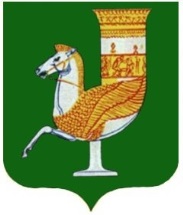 П  О  С  Т  А  Н  О  В  Л  Е  Н  И  Е   АДМИНИСТРАЦИИ   МУНИЦИПАЛЬНОГО  ОБРАЗОВАНИЯ «КРАСНОГВАРДЕЙСКИЙ  РАЙОН»От  03.02.2021 г.  №  94с. КрасногвардейскоеОб утверждении Положения о порядке осуществления контроля за использованием и сохранностью жилых помещений специализированного жилищного фонда МО «Красногвардейский район», предоставленных детям-сиротам и детям, оставшимся без попечения родителей, лицам из числа детей-сирот и детей, оставшихся без попечения родителейВ соответствии с Жилищным кодексом Российской Федерации, Федеральным законом от 21.12.1996 г. № 159-ФЗ «О дополнительных гарантиях по социальной поддержке детей-сирот и детей, оставшихся без попечения родителей», Законом Республики Адыгея от 08.04.2008 г. № 163 «О наделении органов местного самоуправления государственными полномочиями Республики Адыгея в сфере обеспечения жилыми помещениями детей-сирот и детей, оставшихся без попечения родителей, лиц из числа детей-сирот и детей, оставшихся без попечения родителей, а также по предоставлению единовременной выплаты на ремонт жилого помещения», в целях осуществления контроля за использованием и сохранностью жилых помещений специализированного жилищного фонда МО «Красногвардейский район», предоставленных детям-сиротам и детям, оставшимся без попечения родителей, лицам из числа детей-сирот и детей, оставшихся без попечения родителей, руководствуясь Уставом МО «Красногвардейский район»ПОСТАНОВЛЯЮ:1. Утвердить Положение о порядке осуществления контроля за использованием и сохранностью жилых помещений специализированного жилищного фонда МО «Красногвардейский район», предоставленных детям-сиротам и детям, оставшимся без попечения родителей, лицам из числа детей-сирот и детей, оставшихся без попечения родителей, согласно приложению № 1 к настоящему постановлению.2. Создать Комиссию по осуществлению контроля за использованием и сохранностью жилых помещений специализированного жилищного фонда МО «Красногвардейский район», предоставленных детям-сиротам и детям, оставшимся без попечения родителей, лицам из числа детей-сирот и детей, оставшихся без попечения родителей, и утвердить ее состав, согласно приложению № 2 к настоящему постановлению.3. Опубликовать настоящее постановление в газете Красногвардейского района «Дружба» и разместить на официальном сайте администрации МО «Красногвардейский район» в сети Интернет.4. Контроль за исполнением данного постановления возложить на отдел земельно-имущественных отношений администрации МО «Красногвардейский район».5. Настоящее постановление вступает в силу с момента его официального опубликования.Глава МО «Красногвардейский район» 	                                                Т.И. ГубжоковПриложение № 1к постановлению администрации МО «Красногвардейский район»от 03.02.2021 года №94Положение о порядке осуществления контроля за использованием и сохранностью жилых помещений специализированного жилищного фонда МО «Красногвардейский район», предоставленных детям-сиротам и детям, оставшимся без попечения родителей, лицам из числа детей-сирот и детей, оставшихся без попечения родителей1. Общие положения1.1. Настоящее Положение о порядке осуществления контроля за использованием и сохранностью жилых помещений специализированного жилищного фонда МО «Красногвардейский район», предоставленных детям-сиротам и детям, оставшимся без попечения родителей, лицам из числа детей-сирот и детей, оставшихся без попечения родителей (далее – Положение), разработано на основании Жилищного кодекса Российской Федерации, Федерального закона от 21.12.1996 г. № 159-ФЗ «О дополнительных гарантиях по социальной поддержке детей-сирот и детей, оставшихся без попечения родителей», Закона Республики Адыгея от 08.04.2008 г. № 163 «О наделении органов местного самоуправления государственными полномочиями Республики Адыгея в сфере обеспечения жилыми помещениями детей-сирот и детей, оставшихся без попечения родителей, лиц из числа детей-сирот и детей, оставшихся без попечения родителей, а также по предоставлению единовременной выплаты на ремонт жилого помещения».1.2. Контроль за использованием и сохранностью жилых помещений специализированного жилищного фонда МО «Красногвардейский район», предоставленных детям-сиротам и детям, оставшимся без попечения родителей, лицам из числа детей-сирот и детей, оставшихся без попечения родителей (далее – дети-сироты), осуществляет Комиссия по осуществлению контроля за использованием и сохранностью жилых помещений специализированного жилищного фонда МО «Красногвардейский район», предоставленных детям-сиротам и детям, оставшимся без попечения родителей, лицам из числа детей-сирот и детей, оставшихся без попечения родителей (далее – Комиссия).1.3. Комиссия является коллегиальным органом. Комиссия состоит из председателя, заместителя председателя, секретаря и членов Комиссии. Комиссия в своей деятельности руководствуется Конституцией РФ, Федеральными законами и иными правовыми актами РФ, законами Республики Адыгея, муниципальными нормативными правовыми актами, а также настоящим Положением.2. Функции осуществления контроля2.1. В рамках осуществления контроля за использованием и сохранностью жилых помещений специализированного жилищного фонда МО «Красногвардейский район» детьми-сиротами, Комиссия осуществляет следующие функции:- обеспечение использования жилого помещения по назначению, поддержания в надлежащем состоянии;- предотвращение проживания в жилом помещении посторонних лиц;- обеспечение сохранности санитарно-технического и иного оборудования;- соблюдение требований пожарной безопасности и санитарно-гигиенических требований;- предотвращение выполнения в жилом помещении работ или совершения других действий, приводящих к его порче;- предотвращение переустройства и (или) перепланировки жилого помещения в нарушение установленного порядка;- предотвращение образования задолженности по оплате жилищно-коммунальных услуг.3. Порядок осуществления контроля3.1. Осуществление контроля осуществляется путем проведения плановых и внеплановых проверок и включает в себя следующие процедуры:3.1.1. принятие решения о проведении проверки;3.1.2. проведение проверки;3.1.3. оформление результатов проверки путем составления акта проверки;3.1.4. принятие мер в отношении выявленных при проведении проверки фактов нарушений.3.2. Плановые проверки проводятся не реже 1 раза в год в соответствии с планом проведения проверок, ежегодно утверждаемым постановлением администрации МО «Красногвардейский район». План проведения проверок подлежит размещению на официальном сайте администрации МО «Красногвардейский район» в сети «Интернет». 3.3. Внеплановые проверки проводятся на основании распоряжения администрации МО «Красногвардейский район» при наличии следующих оснований:3.3.1. истечение срока, установленного для устранения нарушений, выявленных при проведении плановой проверки;3.3.2. поступление в администрацию МО «Красногвардейский район» письменных обращений юридических или физических лиц, органов местного самоуправления, содержащих сведения о ненадлежащем использовании и (или) незаконном распоряжении жилыми помещениями, ненадлежащем санитарном и техническом состоянии жилых помещений. При этом обращения, не позволяющие установить лицо, обратившееся в администрацию МО «Красногвардейский район», не могут послужить основанием для проведения внеплановой проверки.3.4. Продолжительность мероприятий по контролю не должна превышать 14 календарных дней.3.5. О проведении мероприятия по контролю детям-сиротам, являющихся нанимателями жилых помещений специализированного жилищного фонда МО «Красногвардейский район» (далее – наниматель), направляется уведомление с приложением копии распоряжения администрации МО «Красногвардейский район» заказным письмом с обратным уведомлением за 7 календарных дней до даты предполагаемой проверки либо вручается нарочно под роспись.3.6. Осмотр жилого помещения осуществляется в присутствии нанимателя либо его законного представителя.3.7. В случае необходимости при осмотре жилого помещения применяется фото- и видеосъемка и иные способы фиксации доказательств.3.8. Осмотр жилых помещений проводится преимущественно в дневное время.3.9. По результатам проверки в срок не позднее 3 рабочих дней составляется акт проверки. Акт проверки составляется в 2 экземплярах, один из которых вручается нанимателю, второй остается в администрации МО «Красногвардейский район». В акте указываются:- дата, время и место составления акта;- состав Комиссии;- дата, номер распоряжения администрации МО «Красногвардейский район», на основании которого проведено мероприятие по контролю;- фамилия, имя, отчество (последнее – при наличии) нанимателя либо его законного представителя и иных лиц, присутствовавших при проведении мероприятия по контролю;- дата, время и место проведения мероприятия по контролю;- сведения о результатах мероприятия по контролю, в том числе о выявленных нарушениях, их характере и перечне мероприятий, необходимых для устранения выявленных нарушений;- сведения об ознакомлении или об отказе в ознакомлении нанимателя либо его законного представителя с актом проверки;- подписи лиц, осуществлявших мероприятия по контролю.3.10. При необходимости получения дополнительной информации, проведения экспертиз, по письменному ходатайству на имя Главы МО «Красногвардейский район», срок проведения проверки может быть продлен распоряжением администрации МО «Красногвардейский район».3.11. Администрация МО «Красногвардейский район» обязана в пределах своей компетенции принять меры по устранению нарушений, выявленных при осуществлении мероприятий по контролю. В случае выявления нарушений требований к жилым помещениям, их использованию и содержанию, установленные жилищным законодательством, а также признаков административных правонарушений, принятие мер по пресечению и (или) устранению которых не относится к компетенции администрации МО «Красногвардейский район», материалы проверки направляются в соответствующие компетентные органы в течение 3 рабочих дней со дня составления акта проверки.4. Ограничения при осуществлении контроля4.1. Уполномоченные на проведение мероприятий по контролю лица не вправе:- проверять выполнение обязательных требований, не относящихся к компетенции Комиссии;- осуществлять плановые проверки в случае отсутствия при проведении мероприятий по контролю нанимателей либо их законных представителей;- требовать представления документов, информации, если они не являются объектами мероприятий по контролю и не относятся к предмету проверки, а также изымать оригиналы документов, относящихся к предмету проверки;- превышать установленные сроки проведения мероприятий по контролю.5. Права и обязанности нанимателей при осуществлении контроля5.1. Наниматели либо их законные представители при проведении мероприятий по контролю имеют право:- получать информацию об основаниях проверки, о полномочиях Комиссии, о предмете проверки;- непосредственно присутствовать при проведении мероприятий по контролю;- давать объяснения по вопросам, относящимся к предмету проверки;- знакомиться с результатами мероприятий по контролю;- выражать в письменном виде согласие или несогласие с актом проверки либо с отдельными действиями уполномоченных лиц Комиссии;- обжаловать в установленном порядке действия уполномоченных лиц Комиссии.5.2. Наниматели обязаны обеспечить доступ в проверяемое жилое помещение уполномоченным лицам Комиссии.6. Ответственность уполномоченных лиц Комиссии6.1. Уполномоченные лица Комиссии несут ответственность за:- соблюдение требований действующего законодательства при исполнении своих обязанностей;- соблюдение установленного порядка осуществления контроля;- объективность и достоверность результатов проверок.Управляющий делами администрации района – начальник общего отдела		                                                      А.А. КатбамбетовПриложение № 1 к Положению о порядке осуществления контроля за использованием и сохранностью жилых помещений специализированного жилищного фонда МО «Красногвардейский район», предоставленных детям-сиротам и детям, оставшимся без попечения родителей, лицам из числа детей-сирот и детей, оставшихся без попечения родителейПлан проведения проверок жилых помещений специализированного жилищного фонда МО «Красногвардейский район», предоставленных детям-сиротам и детям, оставшимся без попечения родителей, лицам из числа детей-сирот и детей, оставшихся без попечения родителей на _______ годУправляющий делами администрации района – начальник общего отдела		                                                      А.А. КатбамбетовПриложение № 2 к Положению о порядке осуществления контроля за использованием и сохранностью жилых помещений специализированного жилищного фонда МО «Красногвардейский район», предоставленных детям-сиротам и детям, оставшимся без попечения родителей, лицам из числа детей-сирот и детей, оставшихся без попечения родителейАКТ ПРОВЕРКИЖИЛОГО ПОМЕЩЕНИЯ____________________                                                                «___» _________ 20__ г.            (место составления)                                                                                                                                    (дата составления)                                                                                                                                                                                    _______________________                                                                                                                                                                                          (время составления)Комиссией по осуществлению контроля за использованием и сохранностью жилых помещений специализированного жилищного фонда МО «Красногвардейский район», предоставленных детям-сиротам и детям, оставшимся без попечения родителей, лицам из числа детей-сирот и детей, оставшихся без попечения родителей, в составе:1. ______________________________________________________________________2. ______________________________________________________________________3. ______________________________________________________________________4. ______________________________________________________________________5. ______________________________________________________________________в присутствии ___________________________________________________________                                                                                                    (указывается ФИО)на основании распоряжения администрации МО «Красногвардейский район» от «____» ____________ 20___ г. в ___ ч. ___ мин. проведена плановая/внеплановая проверка жилого помещения, расположенного по адресу: ______________________________________________________________________________________________,в котором _______________________________________________________________                                                         (ФИО, дата рождения)является нанимателем по договору найма жилого помещения специализированного жилищного фонда № _________ от «____» ____________ 20___ г. Жилое помещение состоит из ___ комнат, общая площадь составляет ______ кв.м. В результате проверки установлено: ________________________________________________________________________________________________________________________________________________________________________________________________________________________________________________________________________________________________________________________________________________________________________________________________________________________________________________________________________________________________________________________________________________________________________________________________________________________________________.Перечень мероприятий, необходимых для устранения нарушений:________________________________________________________________________________________________________________________________________________________________________________________________________________________________________________________________________________________________С актом проверки ознакомлен:_______________ / ____________________________        ______________________                (подпись)                                                     (ФИО)                                                                                  (дата)Подписи лиц, проводивших проверку:___________________ / _________________________               (подпись)                                                               (ФИО)___________________ / _________________________               (подпись)                                                               (ФИО)___________________ / _________________________               (подпись)                                                               (ФИО)___________________ / _________________________               (подпись)                                                               (ФИО)___________________ / _________________________               (подпись)                                                               (ФИО)Управляющий делами администрации района – начальник общего отдела		                                                      А.А. КатбамбетовПриложение № 2к постановлению администрации МО «Красногвардейский район»от 03.02.2021 года №94Состав Комиссии по осуществлению контроля за использованием и сохранностью жилых помещений специализированного жилищного фонда МО «Красногвардейский район», предоставленных детям-сиротам и детям, оставшимся без попечения родителей, лицам из числа детей-сирот и детей, оставшихся без попечения родителейПервый заместитель главы администрации МО «Красногвардейский район» - председатель Комиссии.Начальник отдела земельно-имущественных отношений администрации МО «Красногвардейский район» - заместитель председателя Комиссии.Главный специалист отдела земельно-имущественных отношений администрации МО «Красногвардейский район» - секретарь Комиссии.Начальник отдела строительства, ЖКХ, ТЭК, связи и транспорта администрации МО «Красногвардейский район» - член Комиссии.Главный специалист отдела строительства, ЖКХ, ТЭК, связи и транспорта администрации МО «Красногвардейский район» - член Комиссии.Главный специалист отдела земельно-имущественных отношений администрации МО «Красногвардейский район» - член Комиссии.Управляющий делами администрации района – начальник общего отдела		                                                      А.А. Катбамбетов№ п/пАдрес жилого помещенияФИО нанимателя жилого помещенияДата заключения договора найма Дата проверки12345